                          บันทึกข้อความส่วนราชการ	สำนักปลัดเทศบาลตำบลมะกรูด	โทร 073-432-022       	                     	ที่   ปน 53601/				 วันที่ 	    8     ตุลาคม      2563			         เรื่อง   รายงานผลการดำเนินงานตามมาตรการประหยัดพลังงาน ของสำนักงานเทศบาลตำบลมะกรูด รอบ 12 เดือนเรียน   พลังงานจังหวัดปัตตานี (ประธานคณะทำงานลดการใช้พลังงาน)		เมื่อวันที่  8  ตุลาคม  2563  คณะทำงานลดการใช้พลังงาน ได้ประชุมติดตามผลการดำเนินการตามมาตรการลดการใช้ไฟฟ้าและน้ำมันเชื้อเพลิง ของสำนักงานเทศบาลตำบลมะกรูด รอบ 12 เดือน (ตั้งแต่ 1 กันยายน 2562 – 30 กันยายน 2563) มีผลการดำเนินการ ดังนี้ แนวทางและมาตรการประหยัดพลังงานเพื่อลดการใช้พลังงานไฟฟ้า 2.      แนวทางและมาตรการประหยัดพลังงานเพื่อลดการใช้น้ำมันเชื้อเพลิง ดังนี้3.      ปริมาณไฟฟ้าและน้ำมันเชื้อเพลิงที่ใช้จริงของ สำนักงานพลังงานจังหวัดปัตตานี รอบ 12 เดือน (ตั้งแต่ 1 กันยายน 2562 ถึง 31 สิงหาคม 2563) เปรียบเทียบกับค่ามาตรฐานการจัดการใช้พลังงานในหน่วยงานภาครัฐ (ใช้ข้อมูลจากฐานข้อมูล www.e-report.energy.go.th ของ สำนักงานนโยบายและแผนพลังงาน (สนพ.) กระทรวงพลังงาน ได้ดังนี้จึงเรียนมาเพื่อโปรดทราบลงชื่อ                                 ผู้รายงาน                                                                              (นางสาวกวินทรา  มาหมัด)	                                                     นักวิเคราะห์นโยบายและแผนปฏิบัติการ                                                                     คณะทำงานและเลขานุการรายงานการประชุมคณะทำงานลดการใช้พลังงาน ในโครงการลดการใช้พลังงานในภาครัฐ ของสำนักงานเทศบาลตำบลมะกรูดครั้งที่ 1/2563วันพฤหัสบดีที่ 7 ตุลาคม พ.ศ. 2562 เวลา  13.30 น.ณ  ห้องประชุมเทศบาลตำบลมะกรูดผู้เข้าร่วมประชุม		1. นายมนตรี  ดอเลาะ      		ตำแหน่งนายกเทศมนตรี		ประธานคณะทำงาน2. นายสมภพ  พัฒนคง   		รองนายกเทศมนตรี                  คณะทำงาน		3. นางนวลฉวี  พรหมนิมิต  	 	รองนายกเทศมนตรี		คณะทำงาน4. นายธเนศ   กาญจนบูรภิภพ   	 	ปลัดเทศบาล			คณะทำงาน		5. นายสายันห์  แก้วมณี  		ผู้อำนวยการกองช่าง		คณะทำงาน  		๖.  นางสาวกณิการ์   แก้วเคียง   		ผู้อำนวยการกองคลัง		คณะทำงาน ๗.  นางสาวจิราภรณ์       อินทรสกุล   	หัวหน้าสำนักปลัด		คณะทำงาน ๘.  นางผาณิต  เพชรมณี   		นักวิชาการศึกษา			คณะทำงาน๙.  นางสาวกวิทรา  มาหมัด  		นักวิเคราะห์นโยบายฯ	      คณะทำงานและเลขานุการ 10. นางมารีเยาะ  แปะแนะ  		พนักงานจ้างทั่วไป     คณะทำงานและผู้ช่วยเลขานุการผู้ไม่เข้าร่วมประชุม         -เริ่มประชุมเวลา		13.30 น.ระเบียบวาระที่  1	เรื่องประธานแจ้งที่ประชุมทราบ-ไม่มี-ระเบียบวาระที่  2	เรื่องเพื่อทราบ			-ไม่มี-ระเบียบวาระที่  3	เรื่องเพื่อพิจารณา3ประธาน			1. โครงการลดการใช้พลังงานในภาครัฐ ประจำปี 2562นางสาวกวินทรา มาหมัด	 ได้ทำการแต่งตั้งคำสั่งคณะทำงานลดการใช้พลังงาน และมาตรการประหยัดพลังงาน  คำสั่งสำนักงานเทศบาลตำบลมะกรูด ที่ 521/251 ลงวันที่  12 ตุลาคม  พ.ศ.2561			แผนงานที่กำลังดำเนินการประธาน			การติดตามมาตรการประหยัดพลังงาน ปี 2562 (รอบ 12 เดือน)นางสาวกวินทรา มาหมัด 	ผลการติดตามมาตรการประหยัดพลังงาน ปี 2562 (รอบ 12 เดือน) มีดังนี้และ ตามประกาศสำนักงานพลังงานจังหวัดปัตตานี เรื่อง มาตรการประหยัดพลังงาน ที่ 007 / 2558  ลงวันที่ 20 มีนาคม 2558 ซึ่งได้กำหนดมาตรการแนวทางในการประหยัดพลังงานและได้กำหนดผู้รับผิดชอบในแต่ละด้านนั้น ไม่ทราบว่าในแต่ละมาตรการเป็นอย่างไร มีปัญหาในการปฏิบัติหรือไม่และต้องการแก้ไขหรือไม่- 2 -นางสาวกณิการ์  แก้วเคียง			ในส่วนด้านแสงสว่างแนะนำการใช้เท่าที่จำเป็น ปิดเมื่อไม่มีผู้ใช้งานและคอมพิวเตอร์ ก็มีการตรวจสอบการใช้งาน ปิดจอภาพเมื่อไม่ใช้งาน ถอดปลั๊กไฟทุกครั้งที่ไม่ใช้งาน และใช้คอมพิวเตอร์ในงานของทางราชการเท่านั้นนางสาวจิราภรณ์  อินทรสกุล	ในส่วนด้านเครื่องปรับอากาศ เครื่องพิมพ์ และกระติกน้ำร้อน ได้ควบคุมและตั้งมาตรการและติดเวลาการใช้งาน 	ในส่วนด้านเครื่องถ่ายเอกสาร  มีการตรวจสอบการใช้งาน และแนะนำ 	การใช้เครื่อง โดยกดปุ่มพักเครื่องถ่ายเมื่อไม่ใช้งานและปิด- ถอดปลั๊ก    	ทุกครั้งเมื่อไม่ใช้งานนายสายันห์  แก้วมณี			ในส่วนด้านรถยนต์ราชการ แนะนำการใช้รถส่วนกลาง การขับรถใน					ความเร็วที่กำหนด มีการงวางแผนการใช้รถยนต์ร่วมกัน โดยเขียนใบขออนุญาตเดินทางก่อนล่วงหน้าเพื่อสามารถใช้รถยนต์ร่วมกันและวางแผนเส้นทางก่อนเดินทาง มีการบันทึกระยะทางการใช้รถทุกครั้งมีการตรวจเช็คสภาพเครื่องยนต์ก่อนใช้งานและตรวจเช็คสมรรถนะของรถยนต์ ทุกระยะ  ๕,๐๐๐ กิโลเมตรมติที่ประชุม		รับทราบระเบียบวาระที่  4	เรื่องอื่น ๆ (ถ้ามี)			-ไม่มี-ปิดประชุมเวลา		เวลา  14.30 น.	ลงชื่อ.............................................................ผู้จดบันทึกการประชุม                               (นางมารีเยาะ  แปะแนะ)ลงชื่อ......................................................ผู้ตรวจรายงานการประชุม           (นางสาวกวินทรา  มาหมัด)ที่รายการการลดใช้ไฟฟ้าการลดใช้ไฟฟ้าการลดใช้ไฟฟ้าที่รายการแนวทางมาตรการผลการดำเนินงาน1ไฟฟ้าแสงสว่างลดสัดส่วนการใช้งาน1.เปิด-ปิดไฟฟ้าแสงสว่างเท่าที่จำเป็น เป็นไปตามมาตรการ1ไฟฟ้าแสงสว่างลดสัดส่วนการใช้งาน2.ปิดไฟเมื่อไม่มีผู้ปฏิบัติงานเป็นไปตามมาตรการ1ไฟฟ้าแสงสว่างดูแลรักษา3.ทำความสะอาดหลอดไฟและโคมไฟทุก 3 เดือนเป็นไปตามมาตรการ2คอมพิวเตอร์สร้างนิสัยการใช้งาน1.ปิดเครื่องคอมพิวเตอร์ เมื่อไม่ใช้งานเกิน 1 ชั่วโมงเป็นไปตามมาตรการ2คอมพิวเตอร์สร้างนิสัยการใช้งาน2.ปิดจอภาพเมื่อไม่ใช้งานคอมพิวเตอร์นานกว่า 15 นาทีเป็นไปตามมาตรการ2คอมพิวเตอร์สร้างนิสัยการใช้งาน3.ใช้เครื่องคอมพิวเตอร์และอุปกรณ์ประกอบเพื่อประโยชน์ของทางราชการเป็นไปตามมาตรการ3เครื่องปรับอากาศลดสัดส่วนการใช้งาน1.ตั้งอุณหภูมิเครื่องปรับอากาศไว้ที่ 25/26 องศาเซลเซียสเป็นไปตามมาตรการ3เครื่องปรับอากาศลดสัดส่วนการใช้งาน2.เปิดพัดลมช่วยเพื่อให้เครื่องปรับอากาศทำงานน้อยลงเป็นไปตามมาตรการ3เครื่องปรับอากาศลดสัดส่วนการใช้งาน3.กำหนดเวลา เปิด-ปิด     -ช่วงเช้า เปิด 09.00 – 11.30 น.     -ช่วงบ่าย เปิด 13.00 – 15.30 น.เป็นไปตามมาตรการ3เครื่องปรับอากาศลดสัดส่วนการใช้งาน4.ปิดประตู-หน้าต่าง ช่วงเปิดเครื่องปรับอากาศตลอดเวลาเป็นไปตามมาตรการ3เครื่องปรับอากาศดูแลรักษา5.ทำความสะอาดแผ่นกรองอากาศ 6 เดือน/ครั้งเป็นไปตามมาตรการ4เครื่องพิมพ์ (Printer)สร้างนิสัยการใช้งาน1.ตรวจทานข้อความบนจอให้ถูกต้องก่อนสั่งพิมพ์เป็นไปตามมาตรการ4เครื่องพิมพ์ (Printer)สร้างนิสัยการใช้งาน2.เลือกการพิมพ์แบบประหยัดเป็นไปตามมาตรการ4เครื่องพิมพ์ (Printer)สร้างนิสัยการใช้งาน3.ปิดเครื่องพิมพ์ (Printer) เมื่อไม่ใช้งานเป็นไปตามมาตรการ4เครื่องพิมพ์ (Printer)สร้างนิสัยการใช้งาน4.ติดตั้งเครือข่ายเชื่อมโยงการทำงานของเครื่องคอมพิวเตอร์และเครื่องพิมพ์ เพื่อใช้เครื่องพิมพ์ร่วมกันเป็นไปตามมาตรการ5กระติกน้ำร้อนสร้างนิสัยการใช้งาน1.ไม่วางกระติกน้ำร้อนในห้องปรับอากาศเป็นไปตามมาตรการ5กระติกน้ำร้อนสร้างนิสัยการใช้งาน2.ไม่นำน้ำเย็นไปต้มเป็นไปตามมาตรการ5กระติกน้ำร้อนสร้างนิสัยการใช้งาน3.ถอดปลั๊กเมื่อไม่ใช้งานเป็นไปตามมาตรการ5กระติกน้ำร้อนสร้างนิสัยการใช้งาน4.เสียบปลั๊กกระติกน้ำร้อนให้เป็นเวลา     -ช่วงเช้า 08.30 -09.30 น.     -ช่วงบ่าย 14.00 – 15.00 น.เป็นไปตามมาตรการ6เครื่องถ่ายเอกสารสร้างนิสัยการใช้งาน1.เลือกใช้เครื่องถ่ายเอกสารที่มีระบบประหยัดพลังงาน Energy Saverเป็นไปตามมาตรการ6เครื่องถ่ายเอกสารสร้างนิสัยการใช้งาน2.กดปุ่มพักเครื่องถ่ายเอกสารเมื่อไม่ใช้งานเป็นไปตามมาตรการ6เครื่องถ่ายเอกสารสร้างนิสัยการใช้งาน3.ปิด-ถอดปลั๊กทุกครั้งเมื่อไม่ใช้งานเป็นไปตามมาตรการ6เครื่องถ่ายเอกสารสร้างนิสัยการใช้งาน4.ไม่ตั้งเครื่องถ่ายเอกสารในห้องปรับอากาศเป็นไปตามมาตรการที่รายการการลดใช้น้ำมันเชื้อเพลิงการลดใช้น้ำมันเชื้อเพลิงการลดใช้น้ำมันเชื้อเพลิงที่รายการแนวทางมาตรการผลการดำเนินงาน1รถยนต์ราชการสร้างนิสัยการใช้งาน1.ขับรถในความเร็วที่กำหนดเป็นไปตามมาตรการ1รถยนต์ราชการสร้างนิสัยการใช้งาน2.ขออนุญาตใช้รถยนต์ราชการก่อนปฏิบัติราชการล่วงหน้า      3 ชั่วโมง เพื่อวางแผนการใช้รถยนต์ร่วมกันเป็นไปตามมาตรการ1รถยนต์ราชการสร้างนิสัยการใช้งาน3.วางแผนเส้นทางก่อนการเดินทางทุกครั้งเป็นไปตามมาตรการ1รถยนต์ราชการสร้างนิสัยการใช้งาน4.ดับเครื่องยนต์ เมื่อจอดนานเกิน 15 นาทีเป็นไปตามมาตรการ1รถยนต์ราชการดูแลรักษา1.ตรวจเช็คสภาพเครื่องยนต์ให้อยู่ในสภาพที่ดีก่อนออกปฏิบัติงานเป็นไปตามมาตรการ1รถยนต์ราชการดูแลรักษา2.ตรวจเช็คสมรรถนะของรถยนต์ ทุกระยะ 5,000 กิโลเมตรเป็นไปตามมาตรการ1รถยนต์ราชการปฏิบัติตามระเบียบการใช้รถยนต์ราชการ1.ขออนุมัติการใช้รถยนต์ราชการทุกครั้งที่ใช้รถเป็นไปตามมาตรการ1รถยนต์ราชการปฏิบัติตามระเบียบการใช้รถยนต์ราชการ2.บันทึกระยะทางการใช้รถยนต์ราชการทุกครั้งที่ใช้รถเป็นไปตามมาตรการ1รถยนต์ราชการปฏิบัติตามระเบียบการใช้รถยนต์ราชการ3.ประเมินการใช้น้ำมันเชื้อเพลิงต่อระยะทางของรถทุกคันเป็นไปตามมาตรการชนิดพลังงานรอบ 12 เดือน (ตั้งแต่ 1 กันยายน 2562 ถึง 31 สิงหาคม  2563)รอบ 12 เดือน (ตั้งแต่ 1 กันยายน 2562 ถึง 31 สิงหาคม  2563)รอบ 12 เดือน (ตั้งแต่ 1 กันยายน 2562 ถึง 31 สิงหาคม  2563)ชนิดพลังงานปริมาณที่ควรจะเป็นตามปัจจัย (ค่ามาตรฐาน)ปริมาณที่ใช้จริงเปรียบเทียบปริมาณที่ใช้จริงกับค่ามาตรฐานไฟฟ้า57,022.48 kWh35,339 kWhน้อยกว่าค่า มฐ. 21,683.48 kWh = 38.03 %น้ำมันเชื้อเพลิง11,533.44 ลิตร4,259.98 ลิตรน้อยกว่าค่า มฐ. = 7,273.46 ลิตร = 63.06 %ชนิดพลังงานรอบ 12 เดือน (ตั้งแต่ 1 ตุลาคม 2561 ถึง 30 กันยายน 2562)รอบ 12 เดือน (ตั้งแต่ 1 ตุลาคม 2561 ถึง 30 กันยายน 2562)รอบ 12 เดือน (ตั้งแต่ 1 ตุลาคม 2561 ถึง 30 กันยายน 2562)ชนิดพลังงานปริมาณที่ควรจะเป็นตามปัจจัย (ค่ามาตรฐาน)ปริมาณที่ใช้จริงเปรียบเทียบปริมาณที่ใช้จริงกับค่ามาตรฐานไฟฟ้า32,283.93 kWh6,669.00 kWhน้อยกว่าค่า มฐ. = 25,614.93 kWh = 79.34 %น้ำมันเชื้อเพลิง4,868.85 ลิตร4,886.85 ลิตรสูงกว่าค่า มฐ. = -18 ลิตร = -0.37 %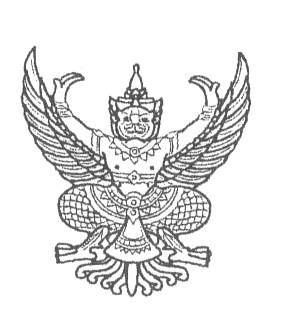 